Use this form to request minor changes in existing programs (majors, minors, certificates, or specializations). The university Vice President for Academic Affairs approves minor program modifications and they are included in the Annual Minor Program Modification Summary form.University ApprovalTo the Board of Regents and the Executive Director: I certify that I have read this proposal, that I believe it to be accurate, and that it has been evaluated and approved as provided by university policy.This modification addresses a change in (place an “X” in the appropriate box):Effective date of change: Program Degree Level (place an “X” in the appropriate box):Category (place an “X” in the appropriate box):Primary Aspects of the Modification (add lines or adjust cell size as needed):Explanation of the Change:Provide the INFS 732 Course as an elective opportunity for Specialization Electives for Healthcare Information Systems Specialization.This change impacts only the PhD IS research specialization electives in the healthcare information systems specialization. Students can select the healthcare information systems specialization without having taken the MSIS Health Information Systems specialization, meaning they may have no prior US healthcare knowledge or experience. In order to better prepare students for healthcare, the choices for electives are being re-aligned and limited to five courses which provide critical content to students selecting the health information systems specialization.  Alternatives for substitutions include the following in students have already completed the elective choices in the selection or have prior knowledge/experience in US healthcare:Students who have taken HIMS 701 in the MSIS program or have work experience or training as a US healthcare clinician or healthcare information/informatics professional, can substitute HIMS 742 Healthcare Informatics, Information Systems, and Technology 3 credits.  If both courses have been completed, an additional option for substitution is HIMS 758 Workflow and Usability Optimization in Health Informatics 3 credits.HIMS 702 was added in 2019-20 as a new course. It provides the foundation that PhD IS HIS professionals need to understand the basics of  medical terminology, anatomy and physiology and disease processes encountered in healthcare settings.  Students will be better prepared to understand and analyze the meaning of data in healthcare settings with a basic understanding of these topics. The substitution for HIMS 702 is HIMS 743 Advanced Topics in Health Informatics and Health Information Management 3 credits.  An additional substitution option if both courses have already been completed is HIMS 751 Classification Systems and the Revenue Cycle 3 credits.Students who have completed undergraduate or graduate level courses in HIPAA and ethics in healthcare can substitute HIMS 745 Legal and Ethical Aspects of Health Informatics with HIMS 750 Exploration of Population Health Data in Health Informatics 3 credits.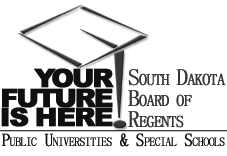 SOUTH DAKOTA BOARD OF REGENTSACADEMIC AFFAIRS FORMSMinor Program ModificationUNIVERSITY:PROGRAM TITLE:PhD Information Systems – Healthcare Information Systems Specialization; Healthcare Information Systems Research ElectivesCIP CODE:11.0401UNIVERSITY DEPARTMENT:DINFSUNIVERSITY DIVISION:DCBIS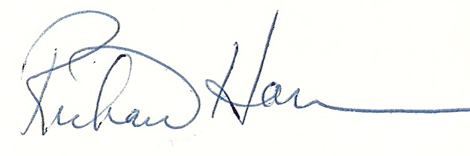 Vice President of Academic Affairs or President of the UniversityDateCourse deletions that do not change the nature of the program, or distribution of courses in the program, or change of total credit hours requiredCourse additions that do not change the nature of the program, or distribution of courses in the program, or change of total credit hours requiredRevised courses in the program.AssociateBachelor’sMaster’sDoctoralCertificateSpecializationMinorMajorExisting CurriculumExisting CurriculumExisting CurriculumExisting CurriculumExisting CurriculumProposed Curriculum (highlight changes)Proposed Curriculum (highlight changes)Proposed Curriculum (highlight changes)Proposed Curriculum (highlight changes)Proposed Curriculum (highlight changes)Pref.Num.TitleCr.Hrs.Pref.Num.TitleCr. Hrs.Healthcare Information Systems SpecializationHealthcare Information Systems SpecializationHealthcare Information Systems Specialization24Healthcare Informaton Systems Specialization Healthcare Informaton Systems Specialization Healthcare Informaton Systems Specialization 24HIMS744Data Analytics in Healthcare3HIMS744Data Analytics in Healthcare3INFS820Current Issues Health Informatics3INFS820Current Issues Health Informatics3INFS868Health Informatics Research3INFS868Health Informatics Research3INFS890Seminar6INFS890Seminar6Specialization ElectivesSpecialization ElectivesSpecialization Electives9Specialization ElectivesSpecialization ElectivesSpecialization Electives9INFS732Emerging Technologies & Issues3HIMS746Health Information Lifecycle Governance3HIMS746Health Information Lifecycle Governance3HIMS747Leadership and Management Hlth Informatics3HIMS747Leadership and Management Hlth Informatics3HIMS748Research Design in Health Informatics3HIMS748Research Design in Health Informatics3INFA 713Managing Security Risks3INFA 713Managing Security Risks3INFA 715Data Privacy3INFA 715Data Privacy3INFS762Data Warehousing and Data Mining3INFS762Data Warehousing and Data Mining3INFS764Information Retrieval3INFS764Information Retrieval3INFS 766Advanced Database3INFS 766Advanced Database3INFS 830Decision Support Systems3INFS 830Decision Support Systems3INFS 834Knowledge Management3INFS 834Knowledge Management3Total Hours Required9Total Hours Required9Research Electives – HIS SpecializationResearch Electives – HIS SpecializationResearch Electives – HIS Specialization9Research Electives – HIS SpecializationResearch Electives – HIS SpecializationResearch Electives – HIS Specialization9HIMS701Foundations in Healthcare Information3HIMS702Foundations in Health Information Classification Systems3HIMS 745Legal and Ethical Aspects of Health Informatics3HIMS746Health Information Lifecycle Governance3HIMS 747Leadership and Management for Health Informatics3HIMS748Research Design in Health Informatics3INFA713Managing Security Risks3INFA715Data Privacy3INFS762Data Warehousing and Data Mining3INFS764Information Retrieval3INFS766Advanced Database3INFS732Emerging Technologies & Issues3INFS830Decision Support Systems3INFS830Decision Support Systems3INFS834Knowledge Management3INFS834Knowledge Management3